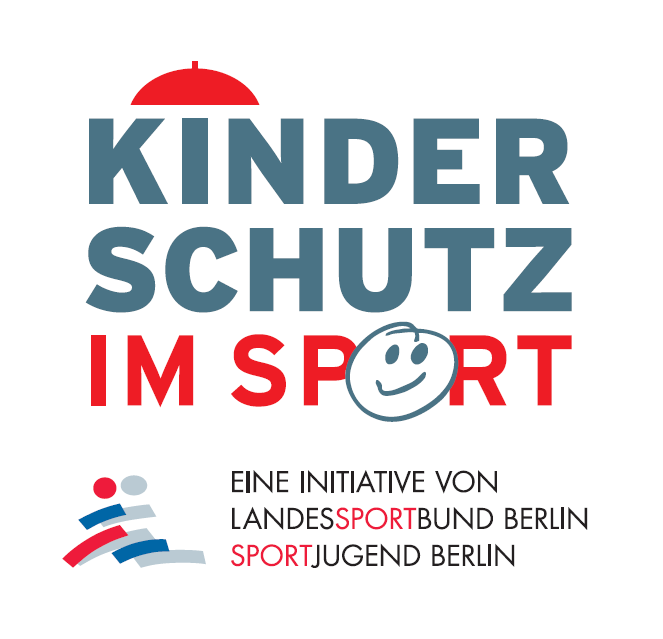 Anmeldung(bis zum 24.07.19)Einstiegsworkshop für Kinderschutzbeauftragte von Sportverbänden und –vereinen am 23. Und 24.08.2019Per E-Mail:				   m.molkenthin@lsb-berlin.de……………………………………………………………………………………………... Name, Vorname……………………………………………………………………………………………...              Verband/Verein……………………………………………………………………………………………... Telefon, Fax……………………………………………………………………………………………...     E-Mail…………………………………………………………………………………………... Datum					Unterschrift